OAA 9002021Version 1.0, Sept. 2022MS Word Contract Attachment Templates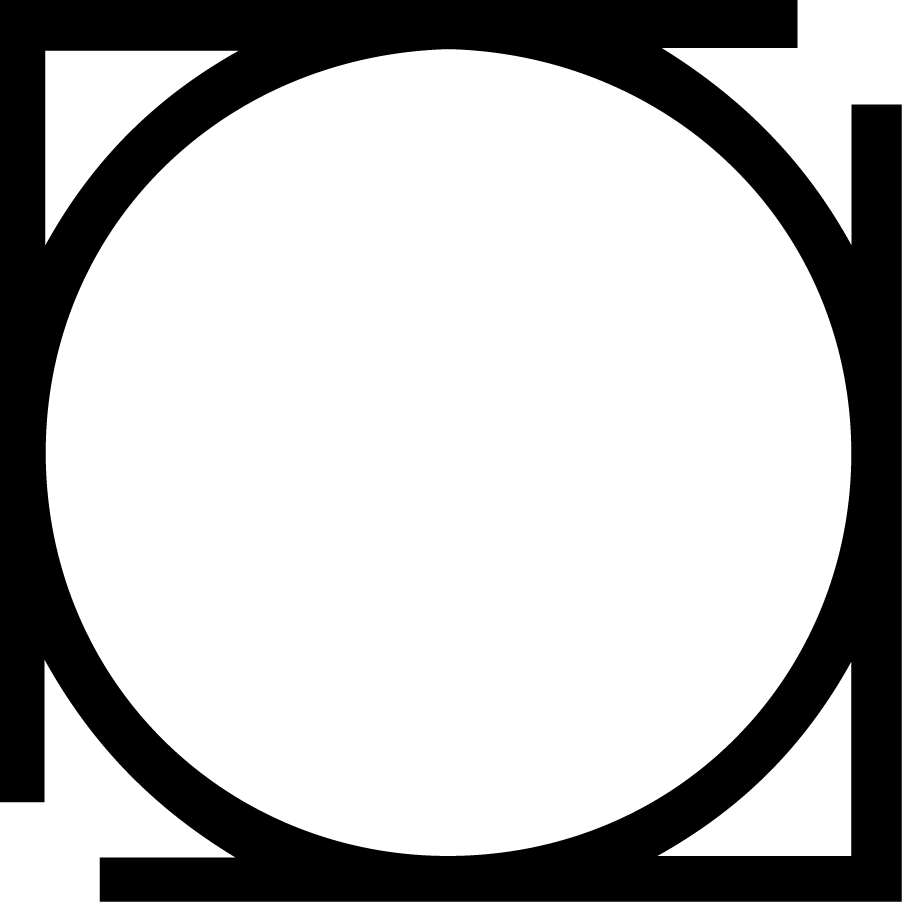 Copyright NoticeThis document is copyrighted by the Ontario Association of Architects (OAA). All rights reserved. This document may be used and reproduced by members of the OAA without charge for as long as the document remains available and published on the OAA Website. For further clarity, this document, if available, will be found online at: OAA Documents and Publications. The editable templates contained in this document are provided for the convenience of the user to facilitate the creation of custom schedules and appendices with a similar appearance to those included in the OAA standard form contracts. Any revisions to the templates contained in this document at any time, are solely the responsibility of the person making the revision. The OAA does not guarantee the accuracy or reliability of any custom content that forms the user customized schedules or appendices. Revision History Table of ContentsInstructions SchedulesSchedule 1 – List of Sub-subconsultants  Schedule 2 – Fee Basis and PaymentsSchedule 3 – Additional Documents Schedule 4 – Subconsultant’s Portion of the Work Schedule 5 – Other Terms and Conditions AppendicesAppendix A – Provision of Editable CAD or BIM Files Appendix B – Waiver of Moral Rights InstructionsThis document contains editable templates with the same look and feel of the schedules and appendices contained in the OAA standard form contract Attachments files. These templates are provided for the convenience of the user to facilitate the creation of custom schedules and appendices.Custom schedules and appendices may be preferable to those that come in the Attachments files by default, if the scope of work is limited or doesn’t include a construction phase (e.g. research, master planning, condition assessment, feasibility studies, etc.).Create whichever custom schedules or appendices are needed for a project. Replace the term “Architect” with “Licensed Technologist OAA” where appropriate.When finalized, save the file, then save the custom documents as PDFs.If only some of the OAA default schedules or appendices are being replaced, open the contract Attachments file, delete the appropriate default pages and insert the custom pages. If none of the OAA default schedules or appendices are being used, name the custom documents appropriately; either individually or combined into one PDF, and ensure it is properly referenced in the OAA standard form Contract file.Because of the required file security, the Attachments must remain separate from the Contract file.Schedule 1 – List of Sub-subconsultants Sub-subconsultants to be Retained by the Subconsultant This list of Sub-subconsultants is to be read in conjunction with, and as part of the contract when referenced in Article A10.(Indicate below the name of the Sub-subconsultant or a description of the qualifications required of a Sub-subconsultant necessary to provide the Subcontract Services) Schedule 2 – Fee Basis and Payments Basis for Subconsultant’s Fee and Payment Terms This schedule is to be read in conjunction with and as part of the Subcontract as referenced in Article A13, A14, and A15. (Indicate below other documents to be included in the Subcontract.) Schedule 3 – Additional Documents Additional Documents That Form Part of the Subcontract This list of additional documents is to be read in conjunction with and as part of the Subcontract as referenced in Article A18.(Indicate below other documents to be included in the contract.) Schedule 4 – Subconsultant’s Portion of the Work Subcontract ServicesThe scope of Subcontract Services to be performed by the Subconsultant is to be read in conjunction with, and as part of, the Subcontract as referenced in Article A08.(Indicate below the scope of service items that constitute the Subcontract Services to be performed by the Subconsultant. Whenever possible, indicate by reference to clauses or item numbers in Prime Contract or by providing a full written description.) Schedule 5 – Other Terms and Conditions Other Terms and Conditions of the SubcontractThese other terms and conditions are to be read in conjunction with, and as part of, the Subcontract, when Schedule 5 is listed as a Subcontract document in Article A18. Amendments to the Articles shall take precedence over the Articles. Amendments to the Definitions shall take precedence over the Definitions and Supplementary Conditions shall take precedence over the General Conditions.(Indicate below other terms and conditions to be incorporated into the Contract.) Appendix AProvision of Editable CAD or BIM FilesWhen the Prime Contract requires the provision of editable CAD or BIM files to the Client, the Subconsultant shall provide editable CAD or BIM files to the Architect under the same terms and conditions, and grants a licence to the Architect and Client to use and reproduce the editable files for management of the facility, including any future additions, renovations, or alterations, under the same terms and conditions as the Prime Contract. Except as otherwise required by the Prime Contract, this license is transferable provided the same license conditions are agreed to by the transferee and such transference shall not relieve the Architect and Client of their obligations under this license.Except as otherwise required by the Prime Contract, (1) if the Subcontract is terminated, 1 set of editable CAD or BIM files shall be provided representing the last milestone achieved before termination, and 1 set of editable CAD or BIM files shall be provided representing the status of the files as of the effective date of termination; or (2) upon completion of the Subcontract, 1 set of editable CAD or BIM files shall be provided representing the status of the files as of the date of completion.The editable files shall be provided in accordance with the requirements of the Prime Contract. Otherwise, where the Client has a CAD or BIM standard known to the Architect and Subconsultant at the time of Subcontract signing, the editable files shall be provided in accordance with the Client’s standard, or where the Client does not have a known standard, the files shall be provided in the standard being used for the Project. Except as otherwise required by the Prime Contract, this license does not include any right to use the editable computer-aided design or BIM documents in relation to another building on the same or a different site. Appendix BWaiver of Moral RightsWhen the Prime Contract requires the waiver of Moral Rights, to facilitate the Client’s use of the Project, including any future modifications, the Subconsultant, hereby waives any Moral Rights it has in the Project. As a condition precedent to the waiving of Moral Rights, the Architect agrees to indemnify and save harmless the Subconsultant, their employees, agents, and Sub-subconsultants from and against all claims, losses, demands, costs and expenses (including legal fees), and damages or recoveries (including any amounts paid in settlement) in contract or in tort arising by reason of, caused by, or alleged to be caused by, any future changes made to the Instruments of Service by or on behalf of the Architect or Client. If the Subcontract is terminated by the Architect for cause, the Moral Rights of the Subconsultant, in the Project as selected above are waived.Acting in good faith, the Architect may, but shall not be obliged to, in cases of significant restoration, alteration or addition, consult with the Subconsultant as to how best retain the integrity of the Subcontract Services while providing for the new work.This waiver only relates to the completed portions of the Subcontract Services. ARCHITECT (Signature) 	SUBCONSULTANT (Signature) (Printed name and title) 	(Printed name and title)I have authority to bind the Architect	I have authority to bind the Subconsultant  (Date)	(Date)Moral Rights in this Appendix has the same meaning given to it in the Copyright Act, R.S.C. 1985, c. C-42, as amended as of the Effective Date of the Contract.VersionDateDescription1.0Sept. 2022Original issue 